Domáce úlohy pre 1.roč.od 13.4. do 17.4.2020  Vecné učenieSviatky  jari - Veľká nocTypické veľkonočné zvyky - oblievanie vodou, šibanie prútikmi, maľovanie veľkonočných vajíčok, rozdávanie čokoládových zajačikov a kuriatok 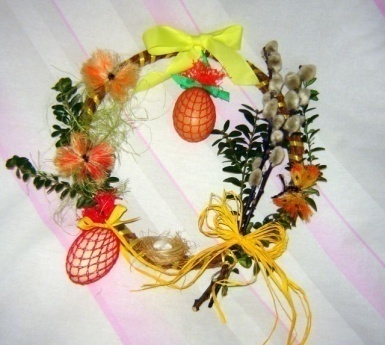 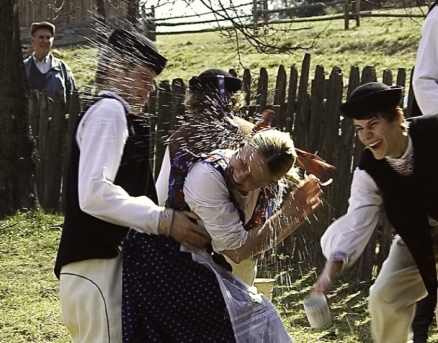 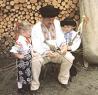 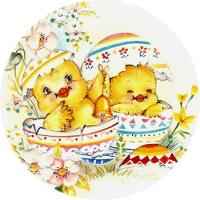 Matematika:SČITOVANIE DO 4: Zápis príkladov sčitovania. Znázorňovanie príkladov sčitovania: Zapíš príklad a vypočítaj!!!!!§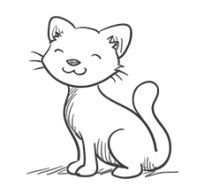 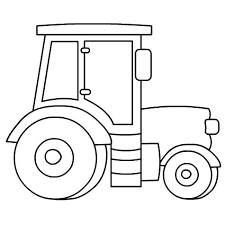 Vypočítaj!!!!!!!2+2=	3+1=	3-1=1+3=	2+1=	2-1=2+1=	1+1=	3-2=3+1=	2+2	4-1=SJL-čítanie:Čítanie s porozumením.- str.14 –porozprávať čo vidíme na obrázku a čítame po jednej vete.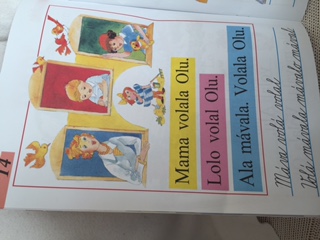  Vyvodenie hlásky a písmena I vo všetkých štyroch tvaroch čítanka str.15,16,17I       Ii       iI ako ihla                    I ako ihlice                I ako IvanI ako Ivana                 I ako injekcia            I ako Indián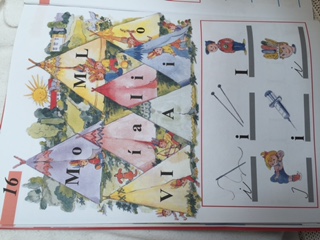 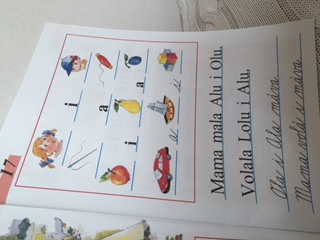 Písanie:Prípravné cviky na písmeno INácvik  písania písmena i.